Spending Per Student in Some Schools4037888246114280492150978473662110180551649155879384458935630528856595107451960696958695966585720366051145598565150495723967742619175489446745971469762636983733347614586414948983439660051095751571367175899Create a histogram of the data with the interval size (width of your bars) of $500 starting at $3000. USE GRAPH PAPER.Create a 5 number summary of the data. Be sure to show your work 
(i.e. I will take points off for not showing your work)Are there any outliers in the data? Use the test for outliers to give a definitive answer. Be sure to show your work (i.e. I will take points off for not showing your work)Create a box plot of the same data below or above your histogram. If this isn’t possible, be sure to use the same scale when creating the box plot as you used on your histogram. Your answer to number 3) should factor into your box plot. USE GRAPH PAPER.Match the histogram with 
the correct box plot?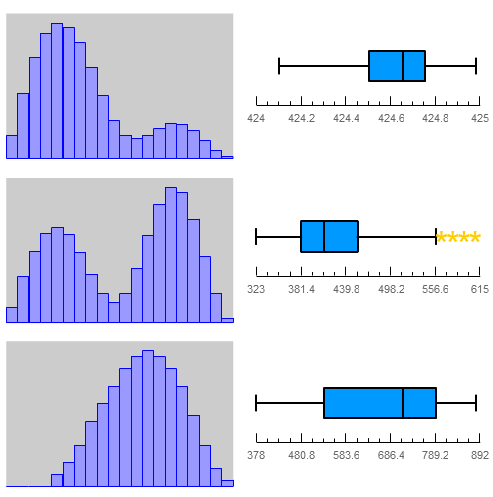 Draw lines between the
ones you think go together.Do your best to create a box plot from the following histogram. Make your box plot below the histogram using the same scale.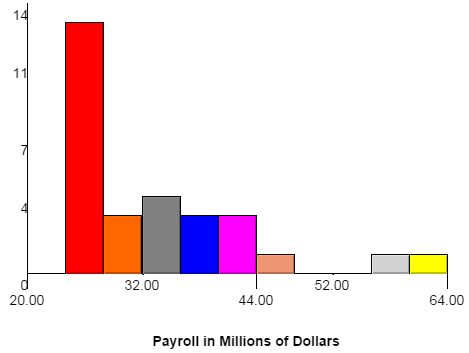 	13	3	4	3	3	2	0	0	1	1Students were given the opportunity to prepare for a college placement test in mathematics by taking a review course.  Not all students took advantage of this opportunity.  The following results were obtained from a random sample of students who took the placement test.Fill in the missing cell values. Construct a row conditional relative frequency table of the above data.Based on the conditional relative frequencies, is there evidence of an association between whether a student takes the review course and the math course in which the student was placed?  Explain your answer.How does the standard deviation of the first graph compare with the standard deviation of the second graph? Be as detailed in your answer as you can.	Graph 1	Graph 2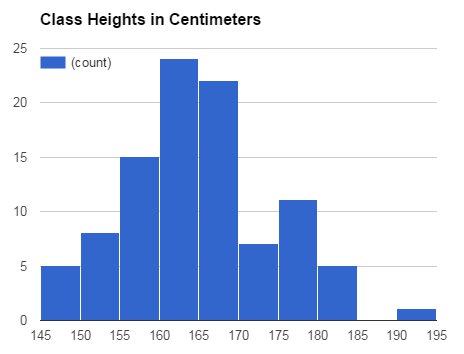 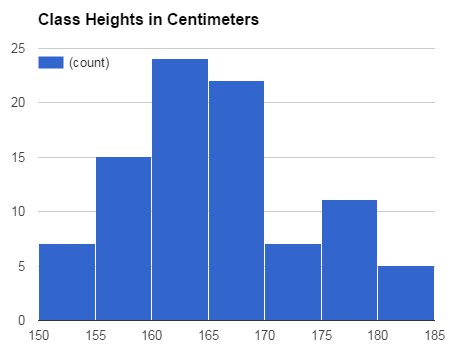 A small car dealership tests the fuel efficiency of sedans on its lot.  It chooses  sedans for the test.  The fuel efficiency (mpg) values of the cars are given in the table below.  Use the table to calculate the standard deviation.Placed in Math 200Placed in Math 100Placed in Math 50TotalTook Review CourseDid Not Take Review CourseTotalPlaced in Math 200Placed in Math 100Placed in Math 50TotalTook Review CourseDid Not Take Review CourseTotalFuel Efficiency (miles per gallon)Deviation from the MeanSquared Deviation from the Mean